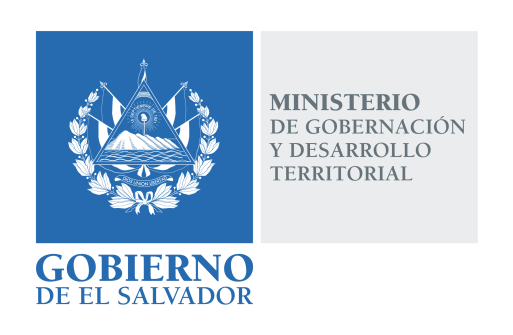 MINISTERIO DE GOBERNACIÓN Y DESARROLLO TERRITORIALREPÚBLICA DE EL SALVADOR, AMÉRICA CENTRALRESOLUCIÓN NÚMERO CIENTO SESENTA. En la Unidad de Acceso a la Información Pública del Ministerio de Gobernación y Desarrollo Territorial: San Salvador, a las nueve horas y treinta minutos del día  veinticinco de septiembre de dos mil dieciocho. CONSIDERANDO: I. Téngase por recibida la solicitud de información presentada por medio del Sistema de Gestión de Solicitudes en fecha  dieciocho de septiembre del presente año, a nombre de ------------------------------------------, registrada por esta Unidad bajo el correlativo MIGOBDT-2018-0159, en la que esencial y textualmente requiere: “Estado actual de la Asociación para el Desarrollo Económico y Social de las Municipalidades en El Salvador y copia de expediente de dicha asociación.” II) Que la referida solicitud cumple con todos los requisitos establecidos en el Art. 66 de la Ley de Acceso a la Información Pública (LAIP), a su vez dicha información no se encuentra entre las excepciones enumeradas en los artículos 19 y 24 de la Ley y 19 de su Reglamento. III) Que en razón de lo anterior, conforme al Art. 70 de la LAIP, se trasladó la solicitud a la Dirección del Registro de Asociaciones y Fundaciones Sin Fines de Lucro, por medio del memorando MEM-UAIP-168-2018 de fecha 21 de septiembre del presente año; por lo que el día veinticuatro    de los corrientes  se recibió respuesta de la unidad la que manifiesta: “… que la referida entidad se encuentra aprobada y debidamente inscrita al número 22 del Libro 68 de Asociaciones Nacionales con fecha 10 de diciembre de 2008 y con su junta directiva vigente.” Se adjunta a la presente el documento requerido. POR TANTO, conforme a los Arts. 86 Inciso 3° de la Constitución y 2, 7, 9, 50, 62 y 72 de la Ley de Acceso a la Información Pública, esta Unidad de Acceso a la Información Pública, RESUELVE: 1°) Conceder el acceso a la información solicitada. 2°) Remítase la presente por el medio señalado para tal efecto. NOTIFÍQUESE.LICDA. JENNI VANESSA QUINTANILLA GARCÍAOFICIAL DE INFORMACIÓN AD-HONOREM